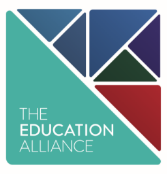                          School Data Manager - Person Specification   * A = application, R = references, I = interview, T = taskJOB REQUIREMENTEssentialPreferred* How assessedQualifications, knowledge and experienceDegree or equivalent level qualification or experience in a relevant subject√AQualifications, knowledge and experienceRelevant experience in the use of complex computerised systems and ability to interpret data and apply high level data analysis and statistics skills√A & IQualifications, knowledge and experienceExperience of managing, leading and developing teams√A & IQualifications, knowledge and experienceExperience of financial responsibility and budget management√A & IQualifications, knowledge and experienceAbility to communicate effectively in a variety of written and verbal formats with a wide range of people – external individuals, organisations and agencies√A & IQualifications, knowledge and experienceAbility to work independently interpreting and applying relevant guidance, policies and procedures√A & IPersonal and interpersonalInteracting and Presenting - Presenting and Communicating InformationExcellent communicator to effectively respond to a range of careers queries/enquiriesAble to project a respectable and professional image at all timesHelpful and positive attitude in a busy environment√A & IPersonal and interpersonalOrganising and Executing - Planning and OrganisingAble to work to deadlines and a willingness to respond positively to all aspects of workAble to be an effective timekeeper and able to manage and organise own and team members timeDemonstrable attention to detailAble to use initiative and seek appropriate solutions to problems√A & I Personal and interpersonalCreating and Conceptualising – Learning and ResearchingManage knowledge to be able to provide effective support, advice, training and information to colleagues√IPersonal and interpersonalSupporting and Co-operating – Working with PeopleBuilds good relationships, non-judgemental, ethical and relates well to people at all levels.√IPersonal and interpersonalAdapting and CopingAbility to maintain a flexible approach, and work calmly and effectively under pressureAbility to work independently whilst frequently interrupted in a busy work environment√IPersonal and interpersonalCoping with Pressures and SetbacksWorks productively in a pressurised environment; keeps emotions under control during difficult situations; balances the demands of a work life and a personal life; maintains a positive outlook at work; handles feedback well and learns from it; is mindful of the levels of resilience within the teams they lead and manage and works to enhance those levels of resilience.√IChild ProtectionA commitment to the responsibility of safeguarding and promoting the welfare of young people.√A & IChild ProtectionEnhanced DBS disclosure (to be completed by preferred candidate following interview).√Child ProtectionWillingness to undertake safeguarding training when required.√I